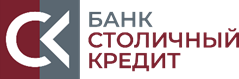 ЗАЯВЛЕНИЕо постановке на учет кредитного договора1. Сведения о резиденте2. Реквизиты нерезидента (нерезидентов)3. Сведения о кредитном договоре3.1. Общие сведения о кредитном договоре3.2. Сведения о сумме и сроках привлечения (предоставления) траншей по кредитному договору5. Специальные сведения о кредитном договоре5.1. Процентные платежи, предусмотренные кредитным договором
(за исключением платежей по возврату основного долга)5.2. Иные платежи, предусмотренные кредитным договором (за исключением платежей по возврату основного долга и процентных платежей, указанных в пункте 4.1)6. Справочная информация о кредитном договоре6.1. Основания заполнения пункта 5.26.2. Описание графика платежей по возврату основного долга и процентных платежей 6.5. Информация о привлечении резидентом кредита (займа), предоставленного нерезидентами на синдицированной (консорциональной) основеПодпись (подписи) Клиента  ______________________М.П.«_______»    ___________________20_____г.Информация  БанкаДата представления Клиентом: _________________    Дата принятия Банком:  __________________________Присвоенный уникальный номер:Дата возврата Банком: ______________________Причина возврата __________________________________________________________________________________________________________________________________________________________________________Ответственный сотрудник Банка  ________________________ /                                              /                                                                        /подпись/М.П.  (для целей валютного контроля)1.1. Наименование1.1. Наименование1.2. Адрес:Субъект Российской ФедерацииСубъект Российской ФедерацииСубъект Российской ФедерацииРайонРайонРайонГородГородГородНаселенный пунктНаселенный пунктНаселенный пунктУлица (проспект, переулок и т.д.)Улица (проспект, переулок и т.д.)Улица (проспект, переулок и т.д.)Номер дома (владение)Номер дома (владение)Корпус (строение)Офис (квартира)1.3. Основной государственный регистрационный номер1.3. Основной государственный регистрационный номер1.3. Основной государственный регистрационный номер1.3. Основной государственный регистрационный номер1.3. Основной государственный регистрационный номер1.3. Основной государственный регистрационный номер1.3. Основной государственный регистрационный номер1.3. Основной государственный регистрационный номер1.4. Дата внесения записи в государственный реестр1.4. Дата внесения записи в государственный реестр1.4. Дата внесения записи в государственный реестр1.4. Дата внесения записи в государственный реестр1.4. Дата внесения записи в государственный реестр1.4. Дата внесения записи в государственный реестр1.4. Дата внесения записи в государственный реестр1.4. Дата внесения записи в государственный реестр1.4. Дата внесения записи в государственный реестр1.4. Дата внесения записи в государственный реестр1.4. Дата внесения записи в государственный реестр1.4. Дата внесения записи в государственный реестр1.4. Дата внесения записи в государственный реестр..1.5. ИНН/КПП/НаименованиеСтранаСтранаПризнак аффилированного лицаНаименованиенаименованиекодПризнак аффилированного лица1234…№ДатаВалюта
кредитного договораВалюта
кредитного договораСумма кредитного договораДата завершения исполнения обязательств по кредитному договоруОсобые условияОсобые условияКод срока привлечения (предоставления)№ДатанаименованиекодСумма кредитного договораДата завершения исполнения обязательств по кредитному договорузачисление на счета за рубежомпогашение за счет валютной выручкиКод срока привлечения (предоставления)123456789Валюта кредитного договораВалюта кредитного договораСумма траншаКод срока привлечения (предоставления) траншаОжидаемая дата поступления
траншанаименованиекодСумма траншаКод срока привлечения (предоставления) траншаОжидаемая дата поступления
транша123454. Сведения о ранее присвоенном кредитному договору уникальном номере////Фиксированный размер процентной ставки,
% годовыхКод ставки ЛИБОРДругие методы определения процентной ставкиРазмер процентной надбавки (дополнительных платежей)
к базовой процентной ставке,
% годовых12345.3. Сумма задолженности по основному долгу на дату, предшествующую дате постановки на учет кредитного договора (присвоения уникального номера)Код валюты
кредитного договораСуммаКод основанияРегистрационный номер уполномоченного банка/филиала уполномоченного банкаУникальный номер контракта5.3. Сумма задолженности по основному долгу на дату, предшествующую дате постановки на учет кредитного договора (присвоения уникального номера)123455.3. Сумма задолженности по основному долгу на дату, предшествующую дате постановки на учет кредитного договора (присвоения уникального номера)6.1.1.	Сведения из кредитного договора6.1.2.	Оценочные данные№
п/пКод
валюты кредитного договораСуммы платежей по датам их осуществления,
в единицах валюты кредитного договораСуммы платежей по датам их осуществления,
в единицах валюты кредитного договораСуммы платежей по датам их осуществления,
в единицах валюты кредитного договораСуммы платежей по датам их осуществления,
в единицах валюты кредитного договораОписание
особых условий№
п/пКод
валюты кредитного договорапо погашению основного долгапо погашению основного долгав счет процентных платежейв счет процентных платежейОписание
особых условий№
п/пКод
валюты кредитного договорадатасуммадатасуммаОписание
особых условий1234567…6.3. Отметка о наличии отношений прямого инвестирования6.4. Сумма залогового или другого обеспечения№ п/пНаименование нерезидентаКод страны
места
нахождения нерезидентаПредоставляемая сумма денежных средств,
в единицах валюты кредитного договораДоля в общей
сумме кредита (займа), %12345…